Musterstadt, 8.8.2018  	   Martin MusterLebenslaufMartin MusterGeboren am: 28.2.1990Geburtsort: KölnAdresse: Phantasiestr. 2, 12345 MusterstadtTelefon: 0 12 34/56 78 90Email: m.muster@mail.de
Web: martinmuster.deLebenslaufMartin MusterGeboren am: 28.2.1990Geburtsort: KölnAdresse: Phantasiestr. 2, 12345 MusterstadtTelefon: 0 12 34/56 78 90Email: m.muster@mail.de
Web: martinmuster.de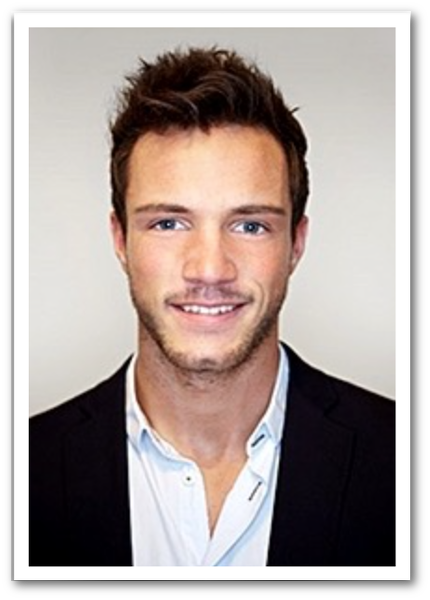 BERUFSERFAHRUNG09/2007 – heute
08/2004 – 09/2002 07/2002 – 05/1999 	Stiegentaler City Hotel, Frankfurt
Als Assistant Restaurant Manager war ich für Auswahl, Einarbeitung und Koordination des Servicepersonals verantwortlich.Stiegentaler Hotel, ÜberlingenAls Chef de Rang hatte die Qualität des Services im 30 Plätze fassenden Steak House meine höchste Priorität.Restaurant Trois Moulins, GenfAls Demi Chef de Rang kümmerte ich mich um die Reservierung, Beratung und Serviceleitungen des Restaurants.Stiegentaler City Hotel, Frankfurt
Als Assistant Restaurant Manager war ich für Auswahl, Einarbeitung und Koordination des Servicepersonals verantwortlich.Stiegentaler Hotel, ÜberlingenAls Chef de Rang hatte die Qualität des Services im 30 Plätze fassenden Steak House meine höchste Priorität.Restaurant Trois Moulins, GenfAls Demi Chef de Rang kümmerte ich mich um die Reservierung, Beratung und Serviceleitungen des Restaurants.Stiegentaler City Hotel, Frankfurt
Als Assistant Restaurant Manager war ich für Auswahl, Einarbeitung und Koordination des Servicepersonals verantwortlich.Stiegentaler Hotel, ÜberlingenAls Chef de Rang hatte die Qualität des Services im 30 Plätze fassenden Steak House meine höchste Priorität.Restaurant Trois Moulins, GenfAls Demi Chef de Rang kümmerte ich mich um die Reservierung, Beratung und Serviceleitungen des Restaurants.AUSBILDUNG7/2007 – 09/200408/2004 – 03/200307/1998 - 09/199505/1995 – 08/1989	Pro Service Academy, PotsamBA-Studium zum Internationalen Hotelbetriebswirt, Schwerpunkt Management. Abschlussnote 1,0 mit Auszeichnung.Coronado Fernschule Siegen
Berufsbegleitendes Abitur im Fernstudium.Seehotel, LindauAusbildung zum Hotelfachmann. Ab dem
2. Lehrjahr Barkeeper in der Lounge.Europäische Schule, VareseDa mich die Gastronomie reizte, verließ ich die Schule nach der 10. Klasse mit dem Realschulabschluss.Pro Service Academy, PotsamBA-Studium zum Internationalen Hotelbetriebswirt, Schwerpunkt Management. Abschlussnote 1,0 mit Auszeichnung.Coronado Fernschule Siegen
Berufsbegleitendes Abitur im Fernstudium.Seehotel, LindauAusbildung zum Hotelfachmann. Ab dem
2. Lehrjahr Barkeeper in der Lounge.Europäische Schule, VareseDa mich die Gastronomie reizte, verließ ich die Schule nach der 10. Klasse mit dem Realschulabschluss.Pro Service Academy, PotsamBA-Studium zum Internationalen Hotelbetriebswirt, Schwerpunkt Management. Abschlussnote 1,0 mit Auszeichnung.Coronado Fernschule Siegen
Berufsbegleitendes Abitur im Fernstudium.Seehotel, LindauAusbildung zum Hotelfachmann. Ab dem
2. Lehrjahr Barkeeper in der Lounge.Europäische Schule, VareseDa mich die Gastronomie reizte, verließ ich die Schule nach der 10. Klasse mit dem Realschulabschluss.BESONDERE KENNTNISSESprachen 	 Microsoft Office 	Als Sohn einer Deutschen und eines Franzosen beherrsche ich beide Sprachen verhandlungssicher in Wort und Schrift – ebenso wie Englisch.Alle Programme beherrsche ich sicher. Ebenso beherrsche ich die Reservierungssoftware GastroPro und die Personalverwaltung GastroPersonal.Als Sohn einer Deutschen und eines Franzosen beherrsche ich beide Sprachen verhandlungssicher in Wort und Schrift – ebenso wie Englisch.Alle Programme beherrsche ich sicher. Ebenso beherrsche ich die Reservierungssoftware GastroPro und die Personalverwaltung GastroPersonal.Als Sohn einer Deutschen und eines Franzosen beherrsche ich beide Sprachen verhandlungssicher in Wort und Schrift – ebenso wie Englisch.Alle Programme beherrsche ich sicher. Ebenso beherrsche ich die Reservierungssoftware GastroPro und die Personalverwaltung GastroPersonal.